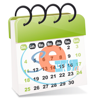                                  INVITATION    La section du SE-Unsa 38  invite ses adhérents, actifs et retraités 			      le 4 juin 2015              		   à participer à  son Assemblée Générale / Stage                      				(Bourse du Travail de Grenoble -  9h /16h).Pour l’occasion, Céline Rigo,  secrétaire nationale en charge du secteur société du SE-Unsa sera présente et enrichira le débat sur les enjeux de la laïcité et du vivre ensemble, en particulier dans le monde de l’Education.Confirmez votre présence par mail 38@se-unsa.org Des infos complémentaires prochainement sur notre site http://sections.se-unsa.org/38/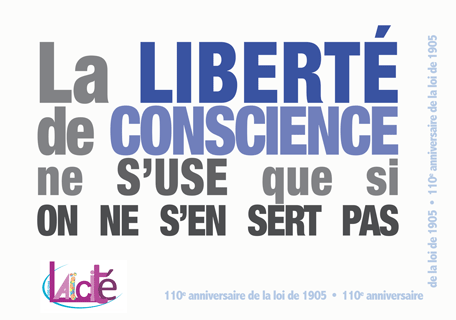 -------------------------------------------------------------------------------------------------------------------------------------------------------------COUPON REPONSE 		AG / Stage du 4 juin 2015NOM  : ................................................................................PRENOM : ................................................................................Prendra le déjeuner en commun (sous forme de pique-nique mutualisé) :   OUI           NONPrévoit d'apporter, au choix : une entrée               un plat de résistance             du fromage                un dessert              une boisson